Mór Városi Önkormányzat Képviselő-testületének231/2022. (VI.29.) határozataa Mór 1302/3 hrsz-ú ingatlan telekalakítása és ennek megfelelően a vagyonkezelési jog változása tárgyábanMór Városi Önkormányzat Képviselő-testülete a Mór 1302/3 hrsz-ú ingatlan vagyonkezelőjeként egyetért a határozat 1. mellékletét képező telekalakítási vázrajz szerinti beruházást megelőző telekalakítással azzal a feltétellel, hogy az új rendőrkapitányság épület beruházás megvalósítását követően a tervezett rendőrkapitányság telke és a tervezett nappali foglalkoztató épület telke közötti telekhatár visszaalakításra kerül a határozat 2. mellékletét képező telekalakítási koncepciótervnek megfelelően.A Képviselő-testület egyetért továbbá azzal, hogy az önkormányzat vagyonkezelői joga a telekalakításokat követően a tervezett nappali foglalkoztató épülethez tartozó lecsökkent telekméretű ingatlanra terjedjen ki a későbbiekben beterjesztett megállapodások alapján, a beruházást megelőző telekalakítással kialakított telekállapot esetében a határozat 3. mellékletét képező telekalakítási koncepciótervnek megfelelően, a beruházás befejezését követő telekhatár-visszaalakítást követően pedig a határozat 2. mellékletét képező telekalakítási koncepciótervnek megfelelően.A Képviselő-testület felkéri a Polgármestert, hogy a beruházás megvalósításával kapcsolatos tárgyalásokon az érintettekkel a határozatban foglaltak szerint képviselje a vagyonkezelő önkormányzat érdekeit.Határidő: FolyamatosanFelelős: polgármester( Városfejlesztési és -üzemeltetési Iroda)	Fenyves Péter	Dr. Taba Nikoletta	polgármester	jegyzőa 231/2022 (VI. 29.) határozat 1. számú melléklete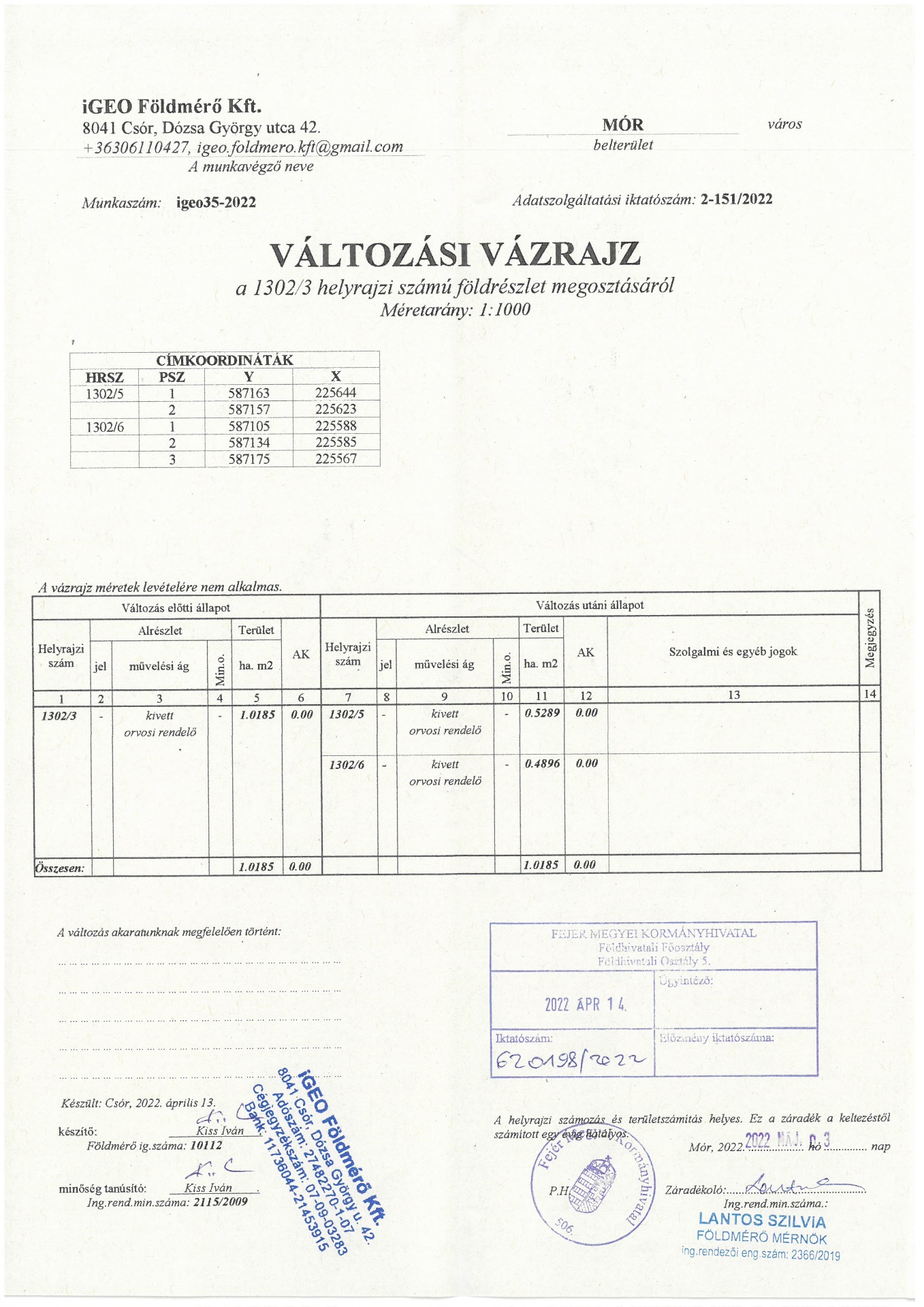 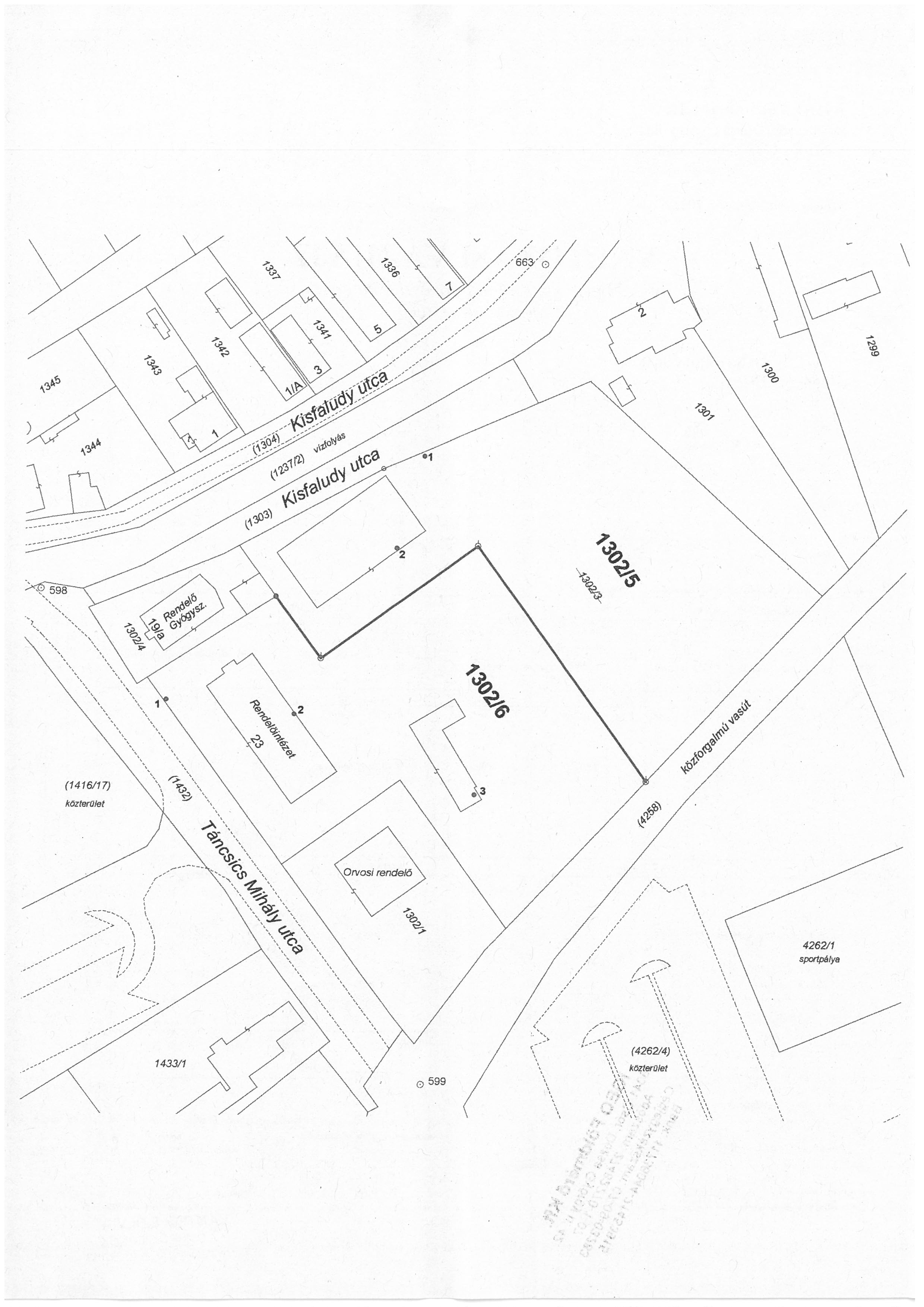 a 231/2022 (VI. 29.) határozat 2. számú melléklete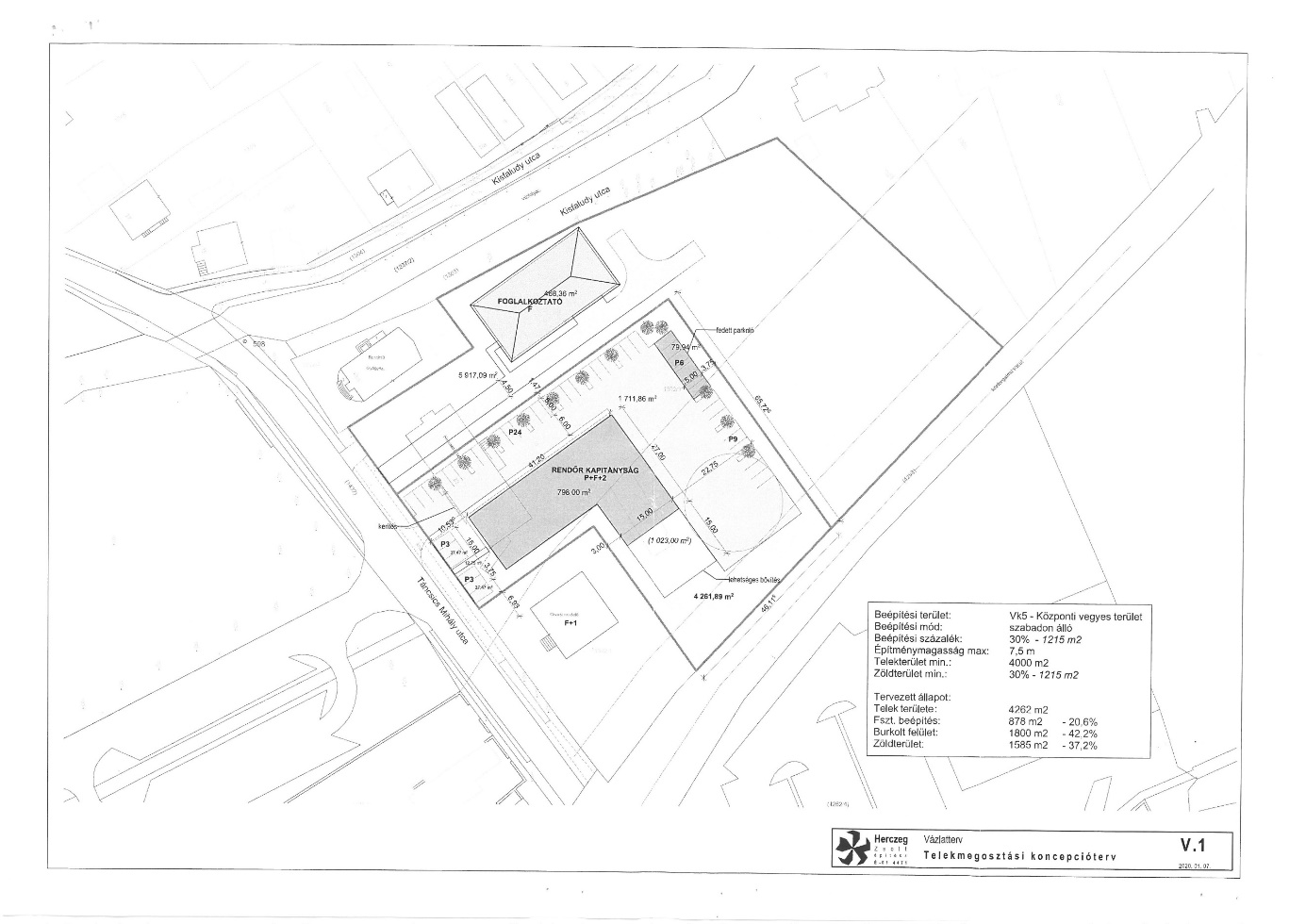 a 231/2022 (VI. 29.) határozat 3. számú melléklete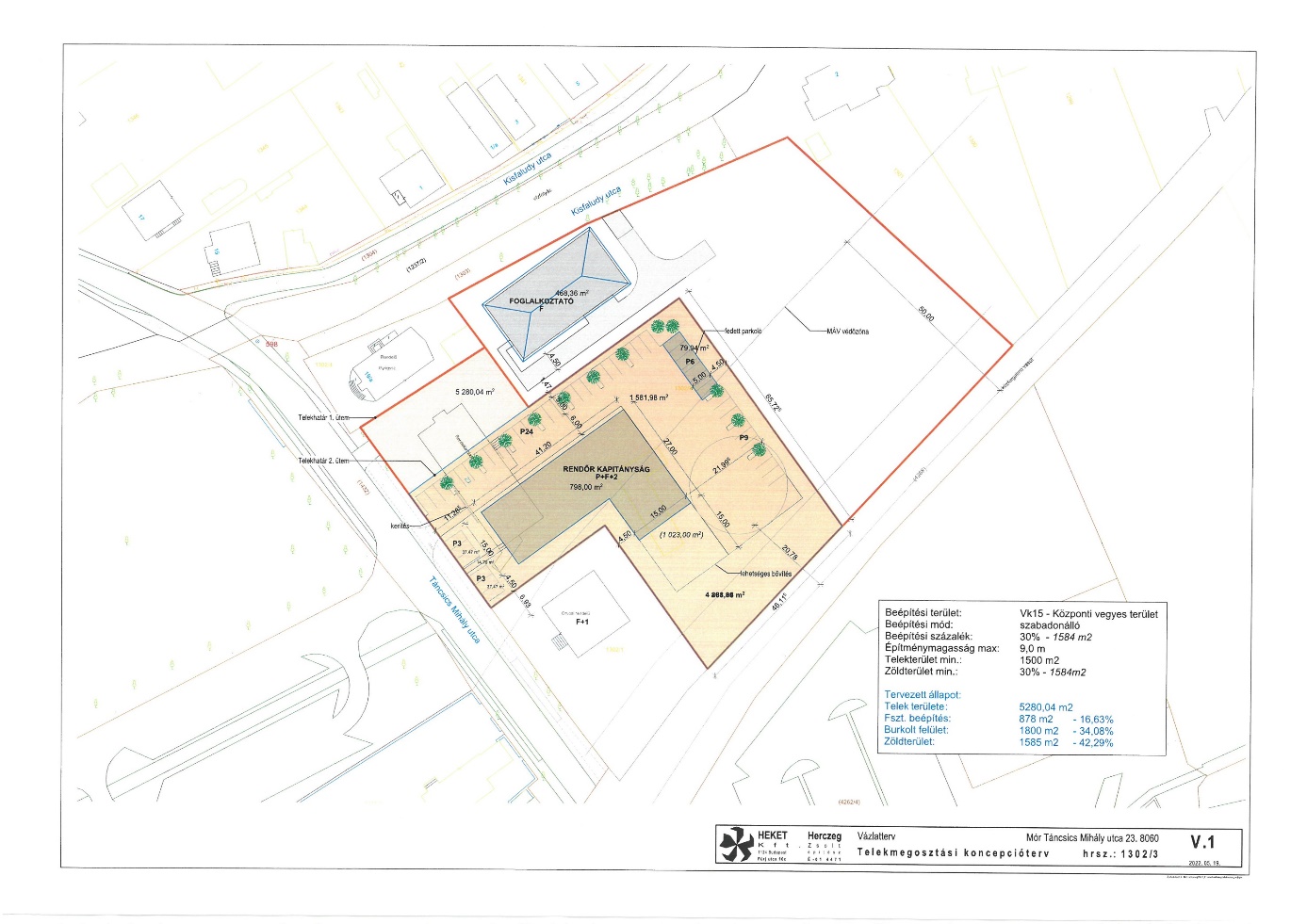 